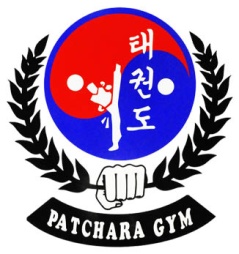 ระเบียบการและข้อบังคับพัชระเทควันโดแชมป์เปี้ยนชิพ 2016วันเสาร์ ที่ 29 ตุลาคม 2559ณ  ศูนย์กีฬาเฉลิมพระเกียรติ 72 พรรษา มีนบุรี         เพื่อให้การดำเนินการจัดการแข่งขันกีฬาเทควันโดพัชระเทควันโดแชมป์เปี้ยนชิพ 2016เป็นไปด้วยความเรียบร้อย จึงเห็นควรกำหนดระเบียบและข้อบังคับการแข่งขันขึ้นดังนี้ข้อ 1. ประเภทการแข่งขัน          การแข่งขันนี้เรียกว่าพัชระเทควันโดแชมป์เปี้ยนชิพ 2016โดยมีกำหนดการแข่งขันในวันเสาร์ที่ 29 ตุลาคม 2559 ณ ศูนย์กีฬาเฉลิมพระเกียรติ 72 พรรษา มีนบุรีข้อ 2.  คณะผู้ดำเนินการจัดการแข่งขัน          - ฝ่ายจัดการแข่งขัน                อ.วิชิตพงศ์  ธีรสุวัฒน์ปภากร  ( พัชระเทควันโด )                อ.สุพนิดา    ทิวะรัตน์กูล         ( พัชระเทควันโด )          - ฝ่ายเทคนิคการแข่งขัน                อ.อดิศร  มิษเกตุ  ( TAE KWON SPIRIT )ข้อ 3.  ประเภทจัดการแข่งขันแบ่งออกเป็น 2 ประเภท คือ          3.1 ประเภทเคียวรูกิบุคคล แบ่งเป็น 8 รุ่น ดังนี้            1. ประเภทยุวชนชายและหญิง อายุ 3 – 4 ปี ( เกิดปี พ.ศ.25553 – 2556 ) พิเศษ            2. ประเภทยุวชนชายและหญิง อายุ 5 – 6 ปี ( เกิดปี พ.ศ.2553 – 2554 ) คลาส B,C            3. ประเภทยุวชนชายและหญิง อายุ 7 – 8 ปี ( เกิดปี พ.ศ.2551 – 2552 ) คลาส A, B,C            4. ประเภทยุวชนชายและหญิง อายุ 9 – 10 ปี ( เกิดปี พ.ศ.2549 – 2550 ) คลาส A, B,C            5. ประเภทยุวชนชายและหญิง อายุ 11 – 12 ปี ( เกิดปี พ.ศ.2547 – 2548 ) คลาส A, B,C            6. ประเภทเยาวชนชายและหญิง อายุ 13 – 14 ปี ( เกิดปี พ.ศ.2545 – 2546 ) คลาส A,B,C            7. ประเภทเยาวชนชายและหญิง อายุ 15 – 17 ปี ( เกิดปี พ.ศ.2542 – 2544 ) คลาส A,B            8. ประเภทประชาชนชายและหญิง อายุ 18 ปีขึ้นไป ( เกิดก่อนปี พ.ศ.2541 ) คลาส Aหมายเหตุ   รุ่นอายุ 3 – 4 ปี                                                         พิเศษ                    รุ่นอายุ 5 – 6 ปี                                                         แบ่งเป็นคลาส B,C เท่านั้น                   รุ่นอายุ 7 – 8 ปี , 9 – 10 ปี , 11 – 12 ปี , 13 – 14 ปี   แบ่งเป็นคลาส A,B,C                   รุ่นอายุ 15 -17 ปี                                                       แบ่งเป็นคลาส A,B  เท่านั้น                   รุ่นอายุ 18 ปีขึ้นไป                                                    แบ่งเป็นคลาส A เท่านั้น       3.2 ประเภทท่ารำพุมเซ่   แบ่งเป็น 3 ประเภท ดังนี้          1. ประเภทพุมเซ่บุคคล          2. ประเภทพุมเซ่คู่ผสม ( ชาย/หญิง )          3. ประเภทพุมเซ่ทีม 3 คน ( ไม่แยกชาย – หญิง )ข้อ  4.  ประเภทการแข่งขันเคียวรูกิ           ประเภทมือใหม่พิเศษ ( คลาส  C ) นักกีฬาคุณวุฒิสายขาวแต่ไม่เกินสายเหลือง ( แข่งขันไม่เกิน 1 ครั้ง )                             ประเภทมือใหม่ ( คลาส B ) นักกีฬาคุณวุฒิไม่เกินสายเขียว ( แข่งไม่เกิน 5 ครั้ง )           ประเภทมือเก่า ( คลาส A )   นักกีฬา ตั้งแต่สายเหลืองขึ้นไป****การส่งนักกีฬาแต่ละประเภทผู้ฝึกสอนควรพิจารณาให้เหมาะสมกับความสามารถของนักกีฬา****ข้อ  5.  รุ่นน้ำหนักและประเภทที่มีการจัดการแข่งขัน        5.1 ประเภทเคียวรูกิบุคคลประเภทยุวชน อายุ 3 - 4  ปี ชาย  - หญิง  ( เกิดปีพ.ศ. 2555-2556 ) พิเศษ              1.   รุ่น  A    น้ำหนักไม่เกิน  15 กก.             2.   รุ่น  B    น้ำหนักเกิน  15 กก.  แต่ไม่เกิน  17 กก.             3.   รุ่น  C    น้ำหนักเกิน  17 กก.  แต่ไม่เกิน  19 กก.             4.   รุ่น  D    น้ำหนักเกิน  19 กก. ขึ้นไปประเภทยุวชน อายุ 5 – 6 ปี  ชาย – หญิง  ( เกิดปีพ.ศ. 2553-2554 ) คลาส B,C             1.  รุ่น  A     น้ำหนักไม่เกิน  15  กก.             2.  รุ่น  B     น้ำหนักเกิน  15 กก.   แต่ไม่เกิน  18  กก.            3.   รุ่น  C     น้ำหนักเกิน  18 กก.   แต่ไม่เกิน  20  กก.            4.   รุ่น  D     น้ำหนักเกิน  20 กก.   แต่ไม่เกิน  23  กก.            5.   รุ่น  E     น้ำหนักเกิน  23 กก.   แต่ไม่เกิน  26  กก.             6.   รุ่น  F     น้ำหนักเกิน  26 กก.ขึ้นไป   ประเภทยุวชน   อายุ  7 – 8 ปี  ชาย – หญิง  ( เกิดปีพ.ศ. 2551-2552 )  คลาส A,B,C             1.   รุ่น  A     น้ำหนักไม่เกิน  18  กก.            2.   รุ่น  B     น้ำหนักเกิน  18 กก.   แต่ไม่เกิน  20  กก.            3.   รุ่น  C    น้ำหนักเกิน  20 กก.   แต่ไม่เกิน  22  กก.            4.   รุ่น  D    น้ำหนักเกิน  22 กก.   แต่ไม่เกิน  24  กก.            5.   รุ่น  E     น้ำหนักเกิน  24 กก.   แต่ไม่เกิน  27  กก.             6.   รุ่น  F     น้ำหนักเกิน  27 กก.   แต่ไม่เกิน  30  กก.            7.   รุ่น  G     น้ำหนักเกิน 30  กก.  แต่ไม่เกิน  34  กก.            8.   รุ่น  H     น้ำหนักเกิน  34 กก.ขึ้นไปประเภทยุวชน  อายุ  9 – 10 ปี  ชาย – หญิง  ( เกิดปีพ.ศ. 2549-2550 ) คลาส A,B,C             1.  รุ่น  A     น้ำหนักไม่เกิน  23  กก.            2.  รุ่น  B     น้ำหนักเกิน  23 กก.   แต่ไม่เกิน  25  กก.            3.   รุ่น  C    น้ำหนักเกิน  25 กก.   แต่ไม่เกิน  27  กก.            4.   รุ่น  D    น้ำหนักเกิน  27 กก.   แต่ไม่เกิน  29  กก.            5.   รุ่น  E    น้ำหนักเกิน  29 กก.   แต่ไม่เกิน  32  กก.             6.   รุ่น  F    น้ำหนักเกิน  32 กก.   แต่ไม่เกิน  36  กก.            7.   รุ่น  G    น้ำหนักเกิน  36 กก.   แต่ไม่เกิน  40  กก.            8.   รุ่น  H    น้ำหนักเกิน  40  กก.ขึ้นไปประเภทยุวชน  อายุ  11 – 12 ปี  ชาย – หญิง  ( เกิดปีพ.ศ. 2547-2548 ) คลาส A,B,C              1.  รุ่น  A     น้ำหนักไม่เกิน  30  กก.            2.  รุ่น  B     น้ำหนักเกิน  30 กก.   แต่ไม่เกิน  33  ก.ก.            3.   รุ่น  C    น้ำหนักเกิน  33 กก.    แต่ไม่เกิน  36 ก.ก.            4.   รุ่น  D    น้ำหนักเกิน  36 กก.   แต่ไม่เกิน  39  กก.            5.   รุ่น  E     น้ำหนักเกิน  39 กก.   แต่ไม่เกิน  42  กก.             6.   รุ่น  F     น้ำหนักเกิน  42 กก.   แต่ไม่เกิน  46  กก.            7.   รุ่น  G     น้ำหนักเกิน  46 กก.  แต่ไม่เกิน  50  กก.            8.   รุ่น  H     น้ำหนักเกิน  50  กก.ขึ้นไปประเภทเยาวชน  อายุ  13 – 14 ปี  ชาย – หญิง  ( เกิดปีพ.ศ.2545-2546 ) คลาส A,B,C             1.  รุ่น  A.     น้ำหนักไม่เกิน  33  กก.             2.  รุ่น  B.     น้ำหนักเกิน  33 กก.   แต่ไม่เกิน  35 กก.             3.  รุ่น  C.     น้ำหนักเกิน  35 กก.   แต่ไม่เกิน  39 กก.             4.   รุ่น  D.    น้ำหนักเกิน  39 กก.   แต่ไม่เกิน  43 กก.             5.   รุ่น  E.    น้ำหนักเกิน  43 กก.   แต่ไม่เกิน  47 กก.             6.   รุ่น  F.    น้ำหนักเกิน  47 กก.   แต่ไม่เกิน  51 กก.             7.   รุ่น  G.    น้ำหนักเกิน  51 กก.   แต่ไม่เกิน  55 กก.             8.   รุ่น  H.    น้ำหนักเกิน  55  กก.  ขึ้นไปประเภทเยาวชน อายุ  15 – 17 ปี  ชาย – หญิง  (เกิดปี 2542-2544) คลาส A,Bประเภทประชาชน อายุ  18 ปีขึ้นไป  ชาย – หญิง  ( เกิดก่อนปี 2541) คลาส A5.2 ประเภทท่ารำพุมเซ่บุคคล5.3 ประเภทพุมเซ่คู่ผสม  และพุมเซ่ทีม 3 คน ไม่จำกัดอายุแข่งขัน      - ไม่เกินสายน้ำตาล       แพทเทิน 7 , 8       -  สายแดง – สายดำ      แพทเทิน โคเลีย , คึมกังข้อ 6.   คุณสมบัติของผู้เข้าแข่งขันทั้งประเภทเคียวรูกิบุคคล6.1  เป็นนักกีฬา เพศชาย/ เพศหญิง ไม่จำกัดสัญชาติ            6.2  มีคุณวุฒิตั้งแต่สายขาวขึ้นไป            6.3  ต้องสมัครเข้าแข่งขันในนามของสถาบัน / สโมสร / ชมรม            6.4  นักกีฬา 1 คน มีสิทธิ์เข้าแข่งขัน ประเภทเคียวรูกิบุคคล ได้เพียง 1 รุ่นเท่านั้น             6.5 เป็นผู้ยอมรับและปฏิบัติตามระเบียบข้อบังคับของการแข่งขัน  คณะกรรมการจัดการ     แข่งขันด้วยความมีน้ำใจเป็นนักกีฬาข้อ 7.  หลักฐานการสมัครทั้งเคียวรูกิบุคคล7.1  รูปถ่ายขนาด 1 นิ้ว จำนวน 2 รูป				7.2  สำเนาบัตรประชาชน นำเอกสารตัวจริงมาแสดงในวันชั่งน้ำหนัก ( กรณียังไม่มีบัตรประชาชนให้ใช้สำเนาสูติบัตรหรือสำเนาทะเบียนบ้าน )	7.3 สำเนาบัตรคุณวุฒิทางเทควันโดนำเอกสารตัวจริงมาแสดงในวันชั่งน้ำหนัก ( เฉพาะคลาส B,C )             7.4 คณะกรรมการจัดการแข่งขันฯ มีสิทธิ์ปฏิเสธใบสมัครของนักกีฬาบางคน หรือทั้งทีม            ได้ ในกรณีส่งหลักฐานการสมัคร ไม่ครบหรือเป็นเท็จ   ข้อ  8. กติกาการแข่งขัน เคียวรูกิบุคคล            8.1 ใช้กติกาสากลของสหพันธ์เทควันโดโลกฉบับปัจจุบัน            8.2 ชุดการแข่งขันให้ใช้ชุดสีขาวตามกติกาการแข่งขันเทควันโดสากล	8.3 สนามแข่งขัน ขนาด 8X8 เมตรจำนวน 8 สนาม8.4 ใช้สกอร์บอร์ดไฟฟ้าในการตัดสิน8.5 ใช้วิธีการแข่งขันแบบแพ้คัดออก ไม่มีการชิงที่ 3 โดยให้มีตำแน่งที่ 3 ร่วมกัน8.6 กำหนดการแข่งขันในรอบแรกถึงรอบชิงชนะเลิศ                  - ยุวชนรุ่นอายุ 3 – 4 ปี ,5 – 6 ปี, 7 – 8 ปี , 9 – 10 ปี , 11 – 12 ปี     3 ยกๆละ 1 นาที พัก 20 วินาที                  - เยาวชนรุ่นอายุ 13 – 14 ปี , 15 – 17 ปี , ประชาชน      3 ยกๆละ 1.30 นาที พัก 30 วินาที            8.7 ให้นักกีฬารายงานตัวเพื่อทำการแข่งขัน  ก่อนเริ่มการแข่งขันในคู่ของตน  15  นาทีหมายเหตุ  เวลาและกติกาในการแข่งขันอาจมีการเปลี่ยนแปลงตามความเหมาะสม  โดยการพิจารณาของคณะกรรมการจัดการแข่งขันฯ ข้อ 9.   คุณสมบัติของผู้เข้าแข่งขันประเภทท่ารำพุมเซ่9.1  เป็นนักกีฬา เพศชาย/ เพศหญิง ไม่จำกัดสัญชาติ            9.2  มีคุณวุฒิตั้งแต่สายเหลืองขึ้นไป            9.3  ต้องสมัครเข้าแข่งขันในนามของสถาบัน / สโมสร / ชมรม            9.4  นักกีฬา 1 คน มีสิทธิ์เข้าแข่งขัน ประเภทพุมเซ่เดี่ยว พุมเซ่คู่ผสม และพุมเซ่ทีมได้             9.5 เป็นผู้ยอมรับและปฏิบัติตามระเบียบข้อบังคับของการแข่งขัน  คณะกรรมการจัดการ     แข่งขันด้วยความมีน้ำใจเป็นนักกีฬาหมายเหตุ  - ผู้แข่งขันสามารถแข่งขันในรุ่นอายุ หรือขั้นสายสูงกว่าตนเองได้ข้อ 10.  หลักฐานการสมัครประเภทท่ารำพุมเซ่10.1  รูปถ่ายขนาด 1 นิ้ว จำนวน 2 รูป				10.2  สำเนาบัตรประชาชน และพร้อมแสดงตัวจริงในวันแข่งขัน ( กรณียังไม่มีบัตรประชาชนให้ใช้สำเนาสูติบัตรหรือสำเนาทะเบียนบ้าน )	10.3 สำเนาบัตรคุณวุฒิทางเทควันโดพร้อมแสดงตัวจริงในวันแข่งขัน             10.4 คณะกรรมการจัดการแข่งขันฯ มีสิทธิ์ปฏิเสธใบสมัครของนักกีฬาบางคน หรือทั้งทีม            ได้ ในกรณีส่งหลักฐานการสมัครไม่ถูกต้องหรือ ไม่ครบข้อ 11 . กติกาการแข่งขันประเภทท่ารำพุมเซ่             11.1 ใช้ระบบ 3 ผู้ตัดสิน เฉลี่ยคะแนน             11.2 ให้เวลานักกีฬาในการทำพุมเซ่ 1.30 นาที             11.3 นักกีฬาที่ชนะการแข่งขันคือนักกีฬาที่มีคะแนนสูงสุด             11.4 ผู้ชนะมีเพียง 3 ลำดับ โดยเรียงจากผู้มีคะแนสูงสุด             11.5 กรณีคะแนนเท่ากัน ให้ตัดสินโดยใช้คะแนน Presentation             11.6 กรณีคะแนนรวมและคะแนน Presentation  เท่ากันให้ทำการแข่งขันใหม่อีกรอบโดยไม่คิดรวม                    คะแนนของรอบก่อนหน้าข้อ 12. อุปกรณ์การแข่งขันทั้งเคียวรูกิบุคคลและเคียวรูกิทีม           12.1 นักกีฬาต้องใส่สนับแขน / ขา ซ้าย – ขวา           12.2 นักกีฬาต้องใส่เกราะแดง หรือ น้ำเงิน ตามสายแข่งขัน           12.3 นักกีฬาต้องใส่เฮดการ์ดแดง หรือ น้ำเงิน ตามสายแข่งขัน           12.4 นักกีฬาชายต้องใส่กระจับ นักกีฬาหญิงเห็นตามสมควร           12.5 นักกีฬาอายุ 13 – 14 ปีขึ้นไปต้องใส่ฟันยางในการแข่งขันหมายเหตุ  - นักกีฬาต้องนำอุปกรณ์มาเองทางฝ่ายจัดการแข่งขันไม่มีให้ยืมข้อ  13. การนับคะแนนรวมประเภทเคียวรูกิบุคคลนับจำนวนเหรียญทอง  อันดับที่  1  เท่านั้น  ( นับคะแนนเฉพาะ คลาส A และ B ของทุกรุ่นที่มีการแข่งขัน ) กรณีที่เหรียญทองเท่ากัน ให้นับเหรียญเงิน และเหรียญทองแดงตามลำดับเกณฑ์การให้คะแนนเหรียญทอง         5        คะแนนเหรียญเงิน          3        คะแนนเหรียญทองแดง  1        คะแนนข้อ  14. รางวัลการแข่งขัน             ชนะเลิศ                             ได้รับเหรียญทอง         และเกียรติบัตร             รองชนะเลิศอันดับ 1         ได้รับเหรียญเงิน  	       และเกียรติบัตร             รองชนะเลิศอันดับ 2          ได้รับเหรียญทองแดง  และเกียรติบัตร  14.1  ถ้วยรางวัลคะแนนรวมประเภทเคียวรูกิบุคคล    	1.  ถ้วยรางวัลคะแนนรวมอันดับ 1                     พร้อมเงินรางวัล	2.  ถ้วยรางวัลคะแนนรวมอันดับ  2                    พร้อมเงินรางวัล                        3.  ถ้วยรางวัลคะแนนรวมอันดับ  3                     พร้อมเงินรางวัล  14.2 ถ้วยรางวัลนักกีฬายอดเยี่ยมแบ่งตามรุ่นอายุ  ดังนี้          -  ถ้วยรางวัลนักกีฬายอดเยี่ยมประเภท ต่อสู้บุคคล คลาส A      ชาย     5   รางวัล  + เงินรางวัล          -  ถ้วยรางวัลนักกีฬายอดเยี่ยมประเภท ต่อสู้บุคคล คลาส A      หญิง   5    รางวัล + เงินรางวัล          -  ถ้วยรางวัลนักกีฬายอดเยี่ยมประเภท ต่อสู้บุคคล คลาส B      ชาย     5    รางวัล + เงินรางวัล          -  ถ้วยรางวัลนักกีฬายอดเยี่ยมประเภท ต่อสู้บุคคล คลาส B      หญิง   5     รางวัล + เงินรางวัล   14.3 ถ้วยรางวัลผู้ฝึกสอนยอดเยี่ยม   2  รางวัล	 -  ผู้ฝึกสอนยอดเยี่ยม  คลาส A            1         รางวัล	 -  ผู้ฝึกสอนยอดเยี่ยม  คลาส B            1         รางวัล     14.4  ถ้วยรางวัลคะแนนรวมประเภทท่ารำพุมเซ่               1.  ถ้วยรางวัลคะแนนรวมอันดับ 1                     พร้อมเงินรางวัลข้อ  15.รายละเอียดการสมัครแข่งขัน      15.1  รับสมัครตั้งแต่บัดนี้ จนถึงวันที่  27 ตุลาคม 2559      15.2  สถานที่รับสมัครและติดต่อรับสมัครรายชื่อนักกีฬาทางการลงทะเบียนระบบออนไลน์ของ www.thannam.net เท่านั้นติดต่อหรือสอบถามข้อมูลเรื่องการแข่งขัน      1. อาจารย์วิชิตพงศ์  ธีรสุวัฒน์ปภากร 	 โทร.081 – 371 - 7286      2. อาจารย์สุพนิดา  ทิวะรัตน์กูล                 โทร.063 – 191 - 5433@กรุณาส่งรายชื่อตามวันและเวลาที่กำหนดเพื่อความสะดวกรวดเร็วในการจัดทำข้อมูลและ IDCard  และความรวดเร็วในการเริ่มการแข่งขัน      15.3  จับฉลากแบ่งสายทำโดยการสุ่มด้วยระบบคอมพิวเตอร์หมายเหตุ* * หลังจากจับสลากแบ่งสายแล้ว จะไม่มีการแก้ไขคู่สายการแข่งขัน โดยก่อนการจับสายแข่งขัน ให้ผู้จัดการทีมตรวจสอบรายชื่อนักกีฬา รุ่น อายุ น้ำหนัก และแก้ไขให้เรียบร้อยก่อน       15.4  วันปิดรับสมัคร                 วันพฤหัสที่ 27 ตุลาคม 2559 ก่อนเวลา 24.00 น.        15.5 วันแข่งขันวัน	     วันเสาร์ ที่ 29 ตุลาคม 2559   ณ ศูนย์กีฬาเฉลิมพระเกียรติ 72 พรรษา มีนบุรี       15.6 การชั่งน้ำหนัก                วันศุกร์ที่ 28 ตุลาคม 2559    เวลา 16.00 – 19.00 น.                   วันเสาร์ที่ 29 ตุลาคม 2559  เวลา  06:00 - 08:00 น.     หมายเหตุ  ในวันชั่งน้ำหนักนักกีฬาต้องนำบัตรประชาชนหรือทะเบียนบ้านตัวจริงมาแสดง                      นักกีฬา คลาส B , C ต้องนำบัตรสอบสายตัวจริงทาด้วย     *** นักกีฬาคนใดไม่นำหลักฐานมาแสดงจะถูกตัดสิทธ์จากการแข่งขัน ***                          @  ค่าสนับสนุนการแข่งขันประเภทเคียวรูกิบุคคล               บุคคลละ    500   บาท                                ค่าสนับสนุนการแข่งขันประเภทท่ารำพุมเซ่บุคคล          บุคคลละ    450   บาท                                 ค่าสนับสนุนการแข่งขันประเภทท่ารำพุมเซ่คู่ผสม           คู่ละ          600   บาท                                         ค่าสนับสนุนการแข่งขันประเภทท่ารำพุมเซ่ทีม                ทีมละ       900   บาท     การชำระค่าสมัคร	ชำระค่าสมัครและรับไอดีการ์ดในวันชั่งน้ำหนักหมายเหตุ นักกีฬาที่สมัครแล้ว หากต้องมีการแก้ไขรายชื่อ หรือรุ่นน้ำหนัก ให้แก้ไขได้ในวันที่กำหนด เท่านั้น มิฉะนั้นผู้จัดการทีมต้องเป็นผู้รับผิดชอบค่าสมัครข้อ16.การประท้วงให้มีคณะกรรมการผู้ชี้ขาดการประท้วงประกอบด้วย16.1	คณะกรรมการพิจารณาการประท้วงทางคุณสมบัตินักกีฬา16.2    คณะกรรมการพิจารณาการประท้วงเทคนิคการแข่งขันการประท้วงให้เป็นไปตามเงื่อนไข ดังต่อไปนี้1.การยื่นประท้วงให้เป็นไปตามกติกาเทควันโดสากล โดยให้ผู้ควบคุมทีมของนักกีฬาที่เสีย   ผลประโยชน์เป็นผู้ยื่นประท้วงโดยกระทำเป็นลายลักษณ์อักษร มีข้อความชัดเจน โดยใช้แบบฟอร์มขอคณะกรรมการจัดกาแข่งขัน2.การประท้วงเกี่ยวกับเทคนิคการแข่งขัน ให้ยื่นต่อประธานคณะกรรมการพิจารณาการประท้วงทางเทคนิค ภายใต้ เงื่อนไขและเวลาที่กำหนดไว้3.การประท้วงคุณสมบัติของนักกีฬา ให้ยื่นต่อประธานคณะกรรมการพิจารณาการประท้วงทางคุณสมบัติของนักกีฬา ภายใต้เงื่อนไข และเวลาที่กำหนดไว้4.การยื่นประท้วงทุกครั้ง ต้องจ่ายเงินประกันการประท้วง 2,000 บาท อย่างช้าไม่เกิน 10 นาทีหลังการแข่งขันคู่ที่การประท้วงสิ้นสุด ผู้ยื่นประท้วงจะได้รับเงินคืนเมื่อการประท้วงมีผลชนะมิฉะนั้นให้ริบเงินประกัน5.คำตัดสินของคณะกรรมการดังกล่าวให้ถือเป็นที่สิ้นสุด หากคู่กรณี ฝ่าฝืนไม่ปฏิบัติตามคำตัดสินนั้นให้ถือว่าปฏิบัติมิชอบด้วยเจตนารมณ์ของการส่งเสริมกีฬา ให้ประธานคณะกรรมการจัดการแข่งขันพิจารณาลงโทษตามความเหมาะสม  ข้อ 17.การลงโทษ      17.1ในกรณีที่คณะกรรมการตัดสินให้คู่กรณีทำการแข่งขันต่อไป  หากแต่ผู้ใดไม่ยอมทำการ แข่งขันให้คณะกรรมการตัดสิทธิ์ในการแข่งขันผู้นั้นออก      17.2 นักกีฬาผู้ใดไม่ลงแข่งขันตามเวลาที่กำหนด  โดยไม่มีเหตุผลอันสมควร  จะถูกลงโทษตัดสิทธิ์จากการแข่งขัน      17.3 ผลการแข่งขันที่เป็นอย่างไรมาก่อนให้คงไปตามเดิม  หากการแข่งขันพบว่ามีการละเมิดระเบียบข้อบังคับให้ถือว่าฝ่ายคู่แข่งขันเป็นผู้ชนะ  หากได้รับรางวัลหรือตำแหน่งในการแข่งขันให้ถือว่าโมฆะ      17.4 หากนักกีฬาหรือผู้ฝึกสอนทีมใด กระทำตนไม่เหมาะสมกับระเบียบปฏิบัติอันดีของการแข่งขันกีฬา  เทควันโด และได้มีการตักเตือนแล้ว ทางฝ่ายจัดการแข่งขันฯ จะเชิญออกจากสนามแข่งขัน( เพื่อความเข้าใจระเบียบการแข่งขันฯ  กรุณาอ่านซ้ำอย่างละเอียดอีกครั้ง )ใบสมัครบุคคลพัชระเทควันโดแชมป์เปี้ยนชิพ 2016วันที่  29 ตุลาคม 2559ณ ศูนย์กีฬาเฉลิมพระเกียรติ 72 พรรษา มีนบุรีวันที่............. เดือน......................... พ.ศ. 2559     ข้าพเจ้า ด.ญ. / ด.ช. /  น.ส. / นาย.........................................นามสกุล...........................................................เกิดวันที่................ เดือน.................................. พ.ศ......................... อายุ.............................ปี     ขอสมัครเข้าร่วมแข่งขัน พัชระเทควันโดแชมป์เปี้ยนชิพ 2016 ในสังกัดทีม.........................................ได้อ่านและเข้าใจระเบียบข้อบังคับการจัดการแข่งขัน และยินดีปฏิบัติตามทุกประการ                                                         ลงชื่อ.............................................ผู้สมัครแข่งขัน                                   		        ลงชื่อ.............................................ผู้ฝึกสอน/ผู้จัดการทีมคำรับรองของผู้ปกครอง   ( เฉพาะนักกีฬาที่ไม่บรรลุนิติภาวะ)   					                                      วันที่...............เดือน.........................พ.ศ.2559      ข้าพเจ้า น.ส. / นาง / นาย........................................................... อาชีพ......................เป็นผู้ปกครองโดยืชอบธรรมของ ด.ญ. / ด.ช. ...........................................................................................................................      อนุญาตให้เข้าร่วมแข่งขัน พัชระเทควันโดแชมป์เปี้ยนชิพ 2016  หากเกิดบาดเจ็บ เสียหาย หรือได้รับอันตรายจากการแข่งขันฯ ในครั้งนี้ ข้าพเจ้าจะไม่เรียกร้องค่าเสียหายใดๆ ทั้งสิ้น จากคณะกรรมการจัดการแข่งขันฯ            ลงชื่อ...............................................ผู้ปกครองลงชื่อ...............................................ผู้ฝึกสอน (พยาน)แผนที่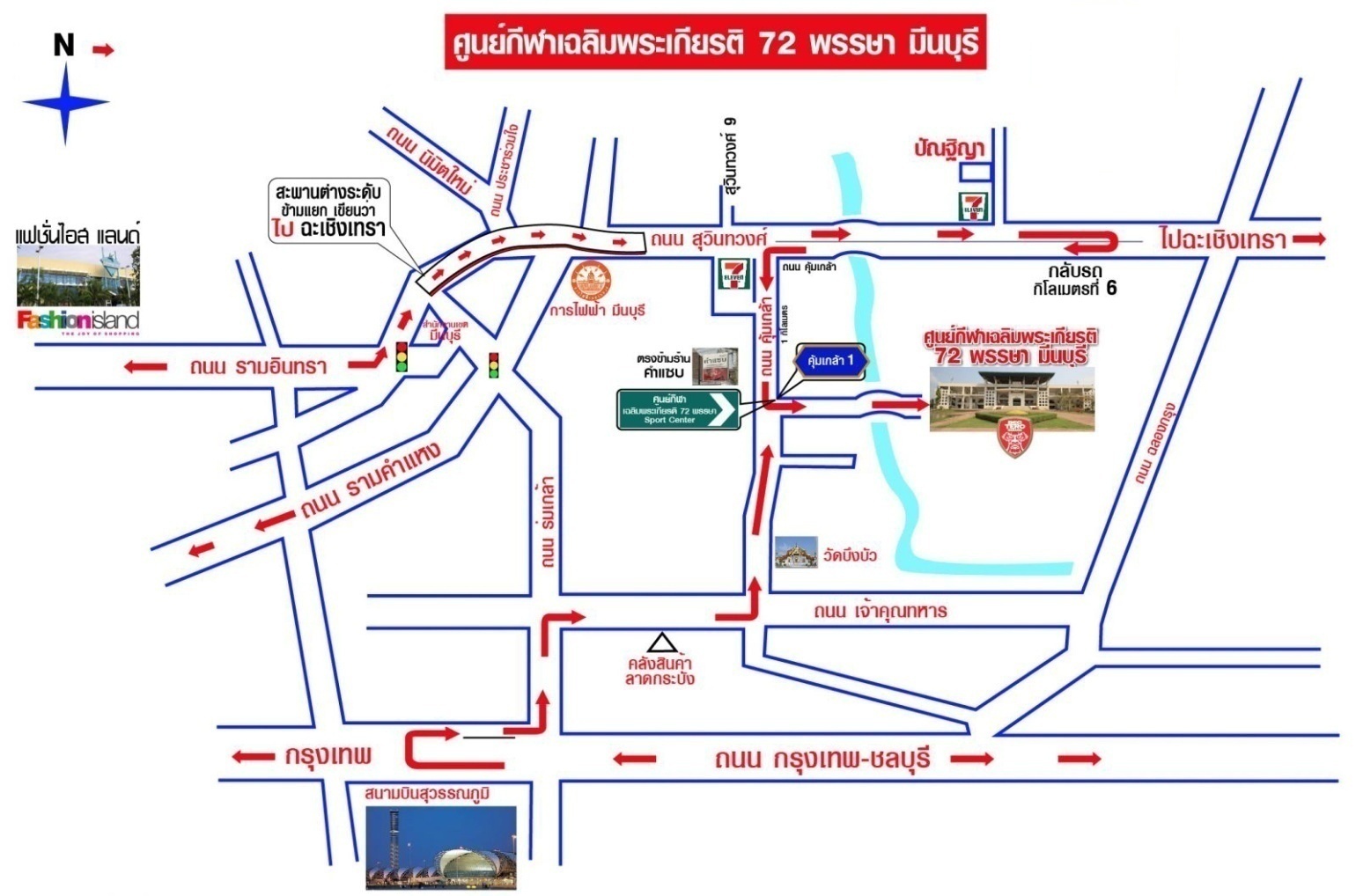 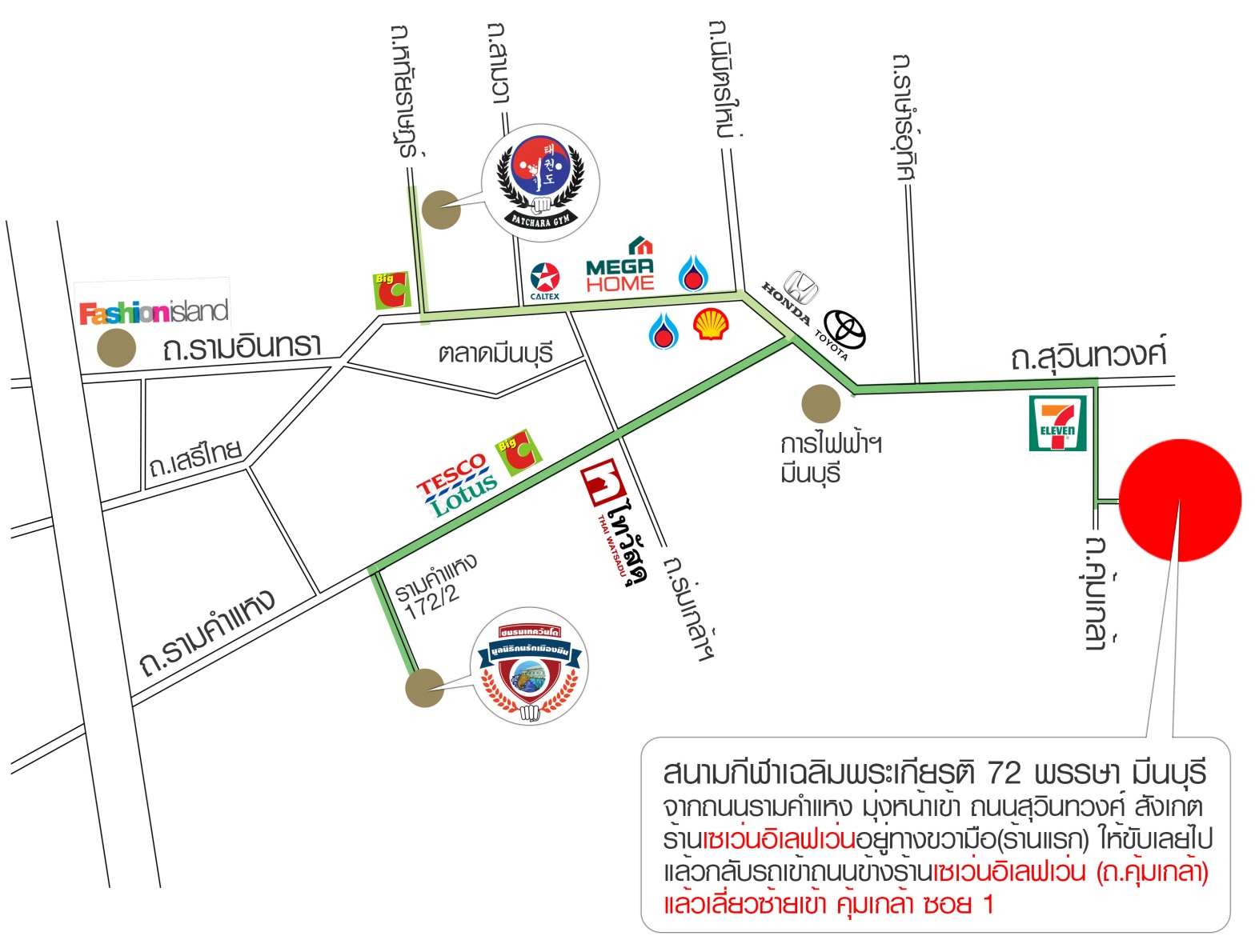 รุ่นชายหญิง1. รุ่น A2. รุ่น B3.รุ่น  C4. รุ่น D5. รุ่น E6. รุ่น F7. รุ่น G8. รุ่น H9. รุ่น I10.รุ่นJน้ำหนักไม่เกิน 45 กก.น้ำหนักเกิน 45 กก. เเต่ไม่เกิน  48 กก.น้ำหนักเกิน 48 กก. แต่ไม่เกิน 51 กก.น้ำหนักเกิน 51 กก. แต่ไม่เกิน 55 กก.น้ำหนักเกิน 55 กก. แต่ไม่เกิน 59 กก.น้ำหนักเกิน 59 กก. แต่ไม่เกิน 63 กก.น้ำหนักเกิน 63 กก. แต่ไม่เกิน 68 กก.น้ำหนักเกิน 68 กก. แต่ไม่เกิน 73 กก.น้ำหนักเกิน 73 กก. แต่ไม่เกิน 78 กก.น้ำหนักเกิน 78 กก.ขึ้นไป                          น้ำหนักไม่เกิน 42 กก.น้ำหนักเกิน 42 กก. แต่ไม่เกิน 44 กก.น้ำหนักเกิน 44 กก. แต่ไม่เกิน 46 กก.น้ำหนักเกิน 46 กก. แต่ไม่เกิน 49 กก.น้ำหนักเกิน 49 กก. แต่ไม่เกิน 52 กก.น้ำหนักเกิน 52 กก. แต่ไม่เกิน 55 กก.น้ำหนักเกิน 55 กก. แต่ไม่เกิน 59 กก.น้ำหนักเกิน 59 กก. แต่ไม่เกิน 63 กก.น้ำหนักเกิน 63 กก. แต่ไม่เกิน 67 กก.น้ำหนักเกิน 67 กก.ขึ้นไปรุ่นชายหญิง1. รุ่นฟินเวท2. รุ่นฟลายเวท3.รุ่นแบนตั้มเวท4. รุ่นเฟเธอร์เวท5. รุ่นไลท์เวท6. รุ่นเวลเธอร์เวท7. รุ่นมิดเดิลเวท8. รุ่นเฮฟวี่เวทน้ำหนักไม่เกิน 54 กก.น้ำหนักเกิน 54 กก. เเต่ไม่เกิน  58 กก.น้ำหนักเกิน 58 กก. แต่ไม่เกิน 62 กก.น้ำหนักเกิน 62 กก. แต่ไม่เกิน 67 กก.น้ำหนักเกิน 67 กก. แต่ไม่เกิน 72 กก.น้ำหนักเกิน 72 กก. แต่ไม่เกิน 78 กก.น้ำหนักเกิน 78 กก. แต่ไม่เกิน 84 กก.น้ำหนักเกิน 84 กก.ขึ้นไปน้ำหนักไม่เกิน 47 กก.น้ำหนักเกิน 47 กก. แต่ไม่เกิน 51 กก.น้ำหนักเกิน 51 กก. แต่ไม่เกิน 55 กก.น้ำหนักเกิน 55 กก. แต่ไม่เกิน 59 กก.น้ำหนักเกิน 59 กก. แต่ไม่เกิน 63 กก.น้ำหนักเกิน 63 กก. แต่ไม่เกิน 67 กก.น้ำหนักเกิน 67 กก. แต่ไม่เกิน 72 กก.น้ำหนักเกิน 72 กก.ขึ้นไปรุ่นอายุขั้นสายแพทเทินแพทเทินอายุไม่เกิน 8 ปีเหลืองแพทเทิน 1แพทเทิน 2อายุ 9 -10 ปีเหลืองแพทเทิน 1แพทเทิน 2อายุ 11 – 12 ปีเหลืองแพทเทิน 1แพทเทิน 2อายุ 13 – 14 ปีเหลืองแพทเทิน 1แพทเทิน 2อายุ 15 ปีขึ้นไปเหลืองแพทเทิน 1แพทเทิน 2อายุไม่เกิน 8 ปีเขียวแพทเทิน 3แพทเทิน 4อายุ 9 -10 ปีเขียวแพทเทิน 3 แพทเทิน 4อายุ 11 – 12 ปีเขียวแพทเทิน 3แพทเทิน 4อายุ 13 – 14 ปีเขียวแพทเทิน 3แพทเทิน 4อายุ 15 ปีขึ้นไปเขียวแพทเทิน 3แพทเทิน 4อายุไม่เกิน 8 ปีฟ้าแพทเทิน 5แพทเทิน 6อายุ 9 -10 ปีฟ้าแพทเทิน 5แพทเทิน 6อายุ 11 – 12 ปีฟ้าแพทเทิน 5แพทเทิน 6อายุ 13 – 14 ปีฟ้าแพทเทิน 5แพทเทิน 6อายุ 15 ปีขึ้นไปฟ้าแพทเทิน 5แพทเทิน 6อายุไม่เกิน 8 ปีน้ำตาลแพทเทิน 6แพทเทิน 7อายุ 9 -10 ปีน้ำตาลแพทเทิน 6 แพทเทิน 7อายุ 11 – 12 ปีน้ำตาลแพทเทิน 6แพทเทิน 7อายุ 13 – 14 ปีน้ำตาลแพทเทิน 6แพทเทิน 7อายุ 15 ปีขึ้นไปน้ำตาลแพทเทิน 6แพทเทิน 7อายุไม่เกิน 8 ปีแดงแพทเทิน 7แพทเทิน 8อายุ 9 -10 ปีแดงแพทเทิน 7แพทเทิน 8อายุ 11 – 12 ปีแดงแพทเทิน 7แพทเทิน 8อายุ 13 – 14 ปีแดงแพทเทิน 7แพทเทิน 8อายุ 15 ปีขึ้นไปแดงแพทเทิน 7แพทเทิน 8อายุไม่เกิน 8 ปีดำแดง , ดำแพทเทิน โคเลียแพทเทิน คึมกังอายุ 9 -10 ปีดำแดง , ดำแพทเทิน โคเลียแพทเทิน คึมกัง อายุ 11 – 12 ปีดำแดง , ดำแพทเทิน โคเลียแพทเทิน คึมกังอายุ 13 – 14 ปีดำแดง , ดำแพทเทิน โคเลีย แพทเทิน คึมกังอายุ 15 ปีขึ้นไปดำแดง , ดำแพทเทิน โคเลียแพทเทิน คึมกัง